ЧЕРКАСЬКА ОБЛАСНА РАДАГОЛОВАР О З П О Р Я Д Ж Е Н Н Я20.07.2021                                                                                        № 242-рПро внесення змін до розпорядженняголови обласної радивід 13.02.2017 № 40-р	Відповідно до статті 55, 59 Закону України "Про місцеве самоврядування в Україні":внести до розпорядження голови обласної ради від 13.02.2017 №40-р «Про визначення відповідальної особи за організацію та проведення процедур закупівлі» (із змінами) зміни, доповнивши його новим пунктом 2 такого змісту:«2. Встановити, що у разі тимчасової відсутності (хвороба, відрядження, відпустка) головного спеціаліста фінансово – господарського  відділу виконавчого апарату обласної ради Хотинського Дмитра Юрійовича відповідальною (уповноваженою) особою за організацію та проведення процедур закупівлі згідно з Законом України "Про публічні закупівлі" є ЯНИШПІЛЬСЬКА Вікторія Григорівна – начальник фінансово-господарського відділу, головний бухгалтер  виконавчого апарату обласної ради».У зв’язку з цим, пункт 2 розпорядження вважати відповідно пунктом 3.Голова									А.ПІДГОРНИЙ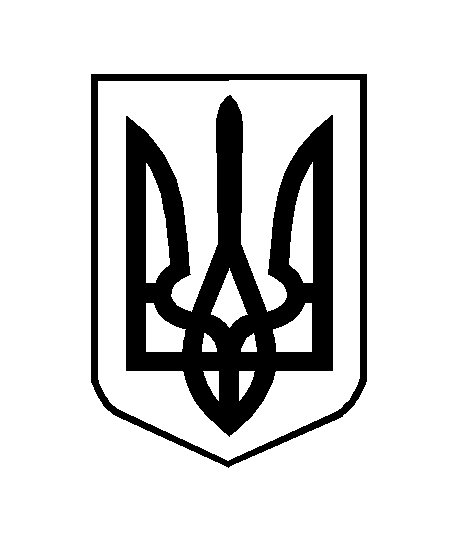 